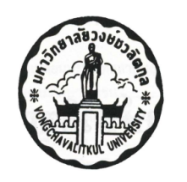 แบบฟอร์มสัญญาขอรับเงินทุนสนับสนุนทุนวิจัยเชิงนวัตกรรมสำหรับนักศึกษา มหาวิทยาลัยวงษ์ชวลิตกุลเขียนที่ มหาวิทยาลัยวงษ์ชวลิตกุลวันที่…..เดือน................ พ.ศ. …………   	สัญญานี้ทำขึ้นระหว่าง มหาวิทยาลัยวงษ์ชวลิตกุล โดย ..........................................................................ตำแหน่ง อธิการบดีมหาวิทยาลัยวงษ์ชวลิตกุล ซึ่งต่อไปสัญญานี้เรียกว่า “ผู้ให้ทุน” ฝ่ายหนึ่ง กับชื่ออาจารย์ที่ปรึกษาโครงงาน...............................................................................................................................ตำแหน่ง......................................................................สังกัด....................................................……......................อยู่บ้านเลขที่.......................... ถนน............................................ แขวง/ตำบล.....................................................เขต/อำเภอ.................................................. จังหวัด............................................................................................. Email .......................................................... เบอร์โทรศัพท์ติดต่อ.......................................................................ซึ่งต่อไปนี้เรียกว่า “ผู้รับทุน” อีกฝ่ายหนึ่ง คู่สัญญาได้ตกลงกันต่อไปนี้	ข้อ ๑ ผู้ให้ทุนตกลงให้ทุนสนับสนุนทุนวิจัยเชิงนวัตกรรมสำหรับนักศึกษา	เรื่อง  (ภาษาไทย) ...............................................................................................................................	.....................................................................................................................................................	(ภาษาอังกฤษ)..............................................................................................................................	.....................................................................................................................................................	ข้อ ๒ ผู้รับทุนจะดำเนินโครงงานวิจัยเชิงนวัตกรรมให้เสร็จสมบูรณ์ ในระยะเวลาที่กำหนดไว้ในข้อ ๕	ข้อ ๓ ผู้รับทุนได้รับเงินทุนสนับสนุนทุนวิจัยเชิงนวัตกรรมสำหรับนักศึกษาเป็นจำนวนเงิน...........................บาท (.....................................................) จากผู้ให้เงินทุน โดยจะแบ่งการแบ่งจ่ายออกเป็น ๓ งวด ดังนี้	งวดที่ ๑ ร้อยละ ๘๐ ของงบประมาณโครงการ เป็นจำนวนเงิน....................บาท (.....................................................) สามารถเบิกเงินทุนได้ภายใน ๑๕ วัน หลังลงนามในสัญญา	งวดที่ ๒ ร้อยละ ๑๐  ของงบประมาณโครงการ เป็นจำนวนเงิน....................บาท (.....................................................) สามารถเบิกเงินทุนได้ภายใน ๑๕ วัน หลังส่งรายงานความก้าวหน้าระยะกลาง ซึ่งผู้รับเงินทุนต้องรายงานความก้าวหน้าระยะกลางตามข้อ ๔ ให้แก่ผู้ให้ทุน และสำนักวิจัยและบริการวิชาการ มหาวิทยาลัยวงษ์ชวลิตกุล	งวดที่ ๓ ร้อยละ ๑๐ ของงบประมาณโครงการ เป็นจำนวนเงิน....................บาท (.....................................................) สามารถเบิกเงินทุนได้ภายใน ๑๕ วัน หลังส่งรายงานฉบับสมบูรณ์ซึ่งผู้รับเงินทุนต้องรายงานฉบับสมบูรณ์ตามข้อ ๔ ให้แก่ผู้ให้ทุน และสำนักวิจัยและบริการวิชาการ มหาวิทยาลัยวงษ์ชวลิตกุล โดยต้องผ่านการตรวจสอบให้ถูกต้องและครบถ้วนตามสัญญาที่กำหนด	ข้อ ๔ ผู้รับทุนจะต้องส่งรายงานความก้าวหน้าระยะต้น รายงานความก้าวหน้าระยะกลาง รายงานความก้าวหน้าระยะปลาย และรายงานฉบับสมบูรณ์ โดยมีรายละเอียด ดังนี้	๔.๑ รายงานความก้าวหน้าระยะต้นภายใน ๖๐ วัน หลังลงนามในสัญญา	๔.๒ รายงานความก้าวหน้าระยะกลางภายใน ๒๔๐ วัน หลังลงนามในสัญญา	๔.๓ รายงานความก้าวหน้าระยะปลายภายใน ๓๐ วัน ก่อนหมดเวลาทำโครงการที่ระบุไว้ในสัญญา	๔.๔ รายงานฉบับสมบูรณ์ภายใน ๑๕ วัน หลังปิดโครงการ	ข้อ ๕ ผู้รับทุนจะต้องดำเนินโครงงานวิจัยเชิงนวัตกรรมให้เสร็จสมบูรณ์ภายในระยะเวลาไม่เกิน ๑๒ เดือน หลังลงนามในสัญญา		กรณีผู้รับทุนไม่สามารถดำเนินโครงงานวิจัยเชิงนวัตกรรมให้แล้วเสร็จภายในระยะเวลาที่กำหนดได้ ผู้รับทุนต้องชี้แจงเหตุผล สภาพปัญหา และระบุระยะเวลาที่ขออนุมัติขยาย พร้อมทั้งเสนอแผนการใช้จ่ายเงินในการดำเนินโครงงานวิจัยเชิงนวัตกรรมที่ปรับปรุงใหม่ต่อผู้ให้ทุนเพื่อพิจารณา โดยให้ยื่นเป็นหนังสือขออนุมัติขยายเวลาก่อนวันสิ้นสุดสัญญาไม่น้อยกว่า ๓๐ วัน	ข้อ ๖ เมื่อผู้รับทุนดำเนินโครงงานวิจัยเชิงนวัตกรรมเสร็จสิ้นตามระยะเวลาที่กำหนด ผู้รับทุนสามารถปิดโครงงาน ได้ ๓ กรณี ดังนี้		 ๖.๑ ส่งต้นฉบับโครงงานวิจัยเชิงนวัตกรรม จำนวน ๑ เล่ม พร้อม Flash Drive จำนวน ๑ ชุด และหลักฐานการยื่นจดทะเบียนทรัพย์สินทางปัญญา ให้แก่ผู้ให้ทุนตามเงื่อนไขที่ผู้ให้ทุนกำหนด		 ๖.๒ ส่งเอกสารหลักฐานการตีพิมพ์เผยแพร่ผลงานวิจัย จำนวน ๑ ชุด ให้แก่ผู้ให้ทุนตามเงื่อนไขที่ผู้ให้ทุนกำหนด		 ๖.๓ ส่งเอกสารหลักฐานการเข้าร่วมนำเสนอผลงานทางวิชาการ อย่างน้อย ๑ รายการ ให้แก่ผู้ให้ทุนตามเงื่อนไขที่ผู้ให้ทุนกำหนด	ข้อ ๗ รายงานผลการวิจัยเชิงนวัตกรรมและข้อมูลต่างๆ ที่ได้รับจากการวิจัยในสัญญานี้ ไม่ว่าจะเป็นลิขสิทธิ์ สิทธิบัตร หรืออนุสิทธิบัตร ผู้รับทุนยินยอมให้ตกเป็นกรรมสิทธิ์ของมหาวิทยาลัยวงษ์ชวลิตกุล ผู้รับทุนไม่มีสิทธิที่จะนำไปตีพิมพ์เผยแพร่ซ้ำ ดัดแปลง หรือสำเนาโครงงานวิจัยเชิงนวัตกรรมนี้ก่อนได้รับอนุมัติเป็นหนังสือจากผู้ให้ทุน	ข้อ ๘ ในกรณีที่ผู้รับทุนจะนำผลการวิจัยที่ได้รับทุนสนับสนุนทุนวิจัยเชิงนวัตกรรมสำหรับนักศึกษาจากผู้ให้ทุนตามสัญญานี้ ไม่ว่าจะทำสำเร็จแล้วบางส่วน หรือสมบูรณ์แล้ว ซึ่งต้องได้รับอนุมัติเป็นหนังสือจากผู้ให้ทุนตามข้อ ๗ นั้น ไปลงตีพิมพ์เผยแพร่ในเอกสารหรือสิ่งพิมพ์ใด ผู้รับทุนรับรองว่าจะลงข้อความประกาศกิตติคุณ ดังนี้ “โครงงานวิจัยเชิงนวัตกรรมได้รับทุนสนับสนุนทุนวิจัยเชิงนวัตกรรมสำหรับนักศึกษาจากมหาวิทยาลัยวงษ์ชวลิตกุล”	ข้อ ๙ ในกรณีที่ผู้รับทุนผิดสัญญา ข้อใดข้อหนึ่งข้างต้น ผู้รับทุนยินยอมให้ผู้ให้ทุนยกเลิกสัญญาและเรียกเงินตลอดจนอุปกรณ์การวิจัยคืนจากผู้รับทุน ทั้งนี้หากผู้รับทุนจะต้องคืนเงินทุนที่เบิกไปแล้วทั้งหมด พร้อมดอกเบี้ยร้อยละ ๗ ต่อปี โดยผู้ให้ทุนจะทำการหักจากเงินเดือนผู้รับทุนเป็นรายเดือน เป็นจำนวนร้อยละ ๒๐ ของจำนวนเงินที่เบิกไปแล้วพร้อมดอกเบี้ยจนกว่าจะครบจำนวน	ข้อ ๑๐ ถ้าผู้รับทุนลาออกจากการเป็นอาจารย์หรือบุคลากรของมหาวิทยาลัยวงษ์ชวลิตกุล ผู้รับทุนยินดีคืนเงินส่วนที่เหลือ และนำส่งใบสำคัญการใช้จ่ายเงินจากการดำเนินงานให้แก่ผู้ให้ทุน มอบคืนลิขสิทธิ์โครงงานวิจัยเชิงนวัตกรรมในส่วนที่ดำเนินการไปแล้วนั้นให้แก่มหาวิทยาลัยวงษ์ชวลิตกุลภายในเวลา ๑ เดือนก่อนสถานภาพการเป็นอาจารย์ หรือบุคลากรของมหาวิทยาลัยวงษ์ชวลิตกุลจะสิ้นสุดลง	ข้อ ๑๑ คู่สัญญาตกลงกันให้ถือว่าเอกสารต่างๆ แนบท้ายสัญญาซึ่งคู่สัญญาได้ลงนามกำกับไว้ทุกแผ่น เป็นส่วนหนึ่งในสัญญานี้ด้วย	ในกรณีที่ข้อความในเอกสารท้ายสัญญาขัดแย้งกับข้อความในสัญญานี้ให้ใช้ข้อความในสัญญานี้บังคับ และในกรณีที่มีข้อความในเอกสารท้ายสัญญาขัดแย้งกันเองให้คู่สัญญาของฝ่ายทำความตกลงกันเพื่อปฏิบัติให้เป็นไปตามเจตนารมณ์ของสัญญานี้	ข้อ ๑๒ ผู้รับทุนได้รับทราบและเข้าใจระเบียบและเงื่อนไขการรับทุนตามสัญญานี้โดยตลอดและยินยอมปฏิบัติตามระเบียบดังกล่าวโดยเคร่งครัด	หนังสือสัญญารับเงินทุนสนับสนุนทุนวิจัยเชิงนวัตกรรมสำหรับนักศึกษา มหาวิทยาลัยวงษ์ชวลิตกุลนี้ทำขึ้น ๒ ฉบับ โดยมอบให้แก่ผู้ให้ทุนยึดถือไว้ ๑ ฉบับ และผู้รับทุนยึดถือไว้ ๑ ฉบับ	คู่สัญญาได้อ่าน และเข้าใจข้อความในสัญญานี้โดยตลอดดีถูกต้องตรงกันแล้ว จึงได้ลงลายมือชื่อไว้เป็นหลักฐานสำคัญต่อหน้าพยาน                         ผู้ให้ทุน                                                       ผู้รับทุน                   พยานฝ่ายผู้ให้ทุน                                           พยานฝ่ายผู้รับทุน